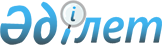 Об утверждении Правил ведения раздельного учета доходов, затрат и задействованных активов субъектами естественных монополий, оказывающими регулируемые услуги подъездных путей
					
			Утративший силу
			
			
		
					Приказ Председателя Агентства Республики Казахстан по регулированию естественных монополий от 14 декабря 2009 года № 398-ОД. Зарегистрирован в Министерстве юстиции Республики Казахстан 15 января 2010 года № 6003. Утратил силу приказом и.о. Председателя Агентства Республики Казахстан по регулированию естественных монополий от 31 июля 2013 года № 238-ОД      Сноска. Утратил силу приказом и.о. Председателя Агентства РК по регулированию естественных монополий от 31.07.2013 № 238-ОД (вводится в действие по истечении десяти календарных дней после дня его официального опубликования).      Примечание РЦПИ!

      Порядок введения в действие приказа см. п. 7.

      В соответствии с подпунктом 15) пункта 1 статьи 14 Закона Республики Казахстан "О естественных монополиях и регулируемых рынках", ПРИКАЗЫВАЮ:



      1. Утвердить прилагаемые Правила ведения раздельного учета доходов, затрат и задействованных активов субъектами естественных монополий, оказывающими регулируемые услуги подъездных путей.



      2. Субъектам естественных монополий, оказывающим регулируемые услуги подъездных путей:



      1) в течение двух месяцев внести соответствующие изменения в учетные политики и представить их для согласования в Агентство Республики Казахстан по регулированию естественных монополий и (или) соответствующие его территориальные органы;



      2) в течение двух месяцев представить в Агентство Республики Казахстан по регулированию естественных монополий и (или) соответствующие его территориальные органы информацию по видам деятельности за 2009 год, в соответствии с приложением к Правилам ведения раздельного учета доходов, затрат и задействованных активов субъектами естественных монополий, оказывающими услуги подъездных путей, утвержденным настоящим приказом;



      3) ежегодно не позднее 1 мая представлять в Агентство Республики Казахстан по регулированию естественных монополий и (или) соответствующие его территориальные органы информацию по видам регулируемых услуг и в целом по иной деятельности за предыдущий год, в соответствии с приложением к Правилам ведения раздельного учета доходов, затрат и задействованных активов субъектами естественных монополий, оказывающими услуги подъездных путей, утвержденным настоящим приказом.

      Сноска. Пункт 2 с изменениями, внесенными приказом Председателя Агентства РК по регулированию естественных монополий от 24.09.2010 № 279-ОД (вводится в действие по истечении десяти календарных дней со дня его первого официального опубликования).



      3. Департаменту по регулированию в сфере железнодорожного транспорта, гражданской авиации и портов Агентства Республики Казахстан по регулированию естественных монополий (Ибраева Г.К.) обеспечить:



      1) в установленном законодательством порядке государственную регистрацию настоящего приказа в Министерстве юстиции Республики Казахстан;



      2) согласование изменений в учетные политики субъектов естественных монополий, оказывающих регулируемые услуги подъездных путей, включенных в республиканский раздел Государственного регистра субъектов естественных монополий.



      4. Территориальным органам Агентства Республики Казахстан по регулированию естественных монополий обеспечить согласование изменений в учетные политики субъектов естественной монополии, оказывающих регулируемые услуги подъездных путей, включенных в местные разделы Государственного регистра субъектов естественных монополий.



      5. Департаменту административной работы Агентства Республики Казахстан по регулированию естественных монополий (Есиркепов Е.О.) после государственной регистрации настоящего приказа в Министерстве юстиции Республики Казахстан:



      1) обеспечить в установленном законодательством порядке его официальное опубликование в средствах массовой информации;



      2) довести его до сведения структурных подразделений и территориальных органов Агентства Республики Казахстан по регулированию естественных монополий, Министерства транспорта и коммуникаций Республики Казахстан, акционерных обществ "Центр транспортного сервиса", "Казвторчермет", "Национальная компания "Қазақстан темiр жолы", товарищества с ограниченной ответственностью "Батыс транзит XXI век", РГП "Резерв".



      6. Контроль за исполнением настоящего приказа возложить на заместителя Председателя Агентства Республики Казахстан по регулированию естественных монополий Кудайбергенова Е.К.



      7. Настоящий приказ вводится в действие по истечении десяти календарных дней со дня его первого официального опубликования.      Председатель                               Н. Алдабергенов      СОГЛАСОВАН:

      Министр транспорта и коммуникаций

      Республики Казахстан

      _______________ А. Кусаинов

      15 декабря 2009 годУтверждены              

приказом Председателя Агентства  

Республики Казахстан         

по регулированию естественных монополий

от 14 декабря 2009 года № 398-ОД    

Правила ведения раздельного учета доходов,

затрат и задействованных активов субъектами естественных

монополий, оказывающими регулируемые услуги подъездных путей 

1. Общие положения

      1. Настоящие Правила ведения раздельного учета доходов, затрат и задействованных активов субъектами естественных монополий, оказывающими регулируемые услуги подъездных путей (далее – Правила) разработаны в соответствии с Законом Республики Казахстан "О естественных монополиях и регулируемых рынках" (далее – Закон), Правилами об особом порядке формирования затрат, применяемыми при утверждении тарифов (цен, ставок сборов) на регулируемые услуги (товары, работы) субъектов естественных монополий, утвержденными приказом и.о. Председателя Агентства Республики Казахстан по регулированию естественных монополий и защите конкуренции от 30 июля 2003 года № 185-ОД (далее – Особый порядок), зарегистрированными в Реестре Государственной регистрации нормативных правовых актов за № 2438 и распространяются на субъектов естественных монополий, оказывающих услуги подъездных путей (далее – Субъекты).



      2. Правила определяют принципы ведения, порядка организации и осуществления Субъектами раздельного учета доходов, затрат и задействованных активов для установления экономически обоснованных тарифов (цен, ставок сборов), утверждаемых уполномоченным органом.



      3. Субъекты осуществляют раздельный учет доходов, затрат и задействованных активов по каждому виду регулируемых услуг (товаров, работ) и в целом по иной деятельности.



      4. Основные понятия применяемые в настоящих Правилах:



      железнодорожный комплекс Субъекта (ветвевладельца, контрагента), - подразделение субъекта, объединяющее в своем составе службы (центры затрат) транспортной инфраструктуры (сеть подъездных путей, подвижной состав, диспетчерское управление и тому подобное);



      центры затрат – службы, участок или управление железнодорожного комплекса, по которым ведется раздельный учет затрат;



      измеритель производственных операций – натуральный показатель, принятый для измерения объемов отдельных производственных операций;



      расходная ставка - величина затрат, приходящая на единицу измерителя производственных операций;



      измеритель услуги - натуральный показатель, принятый для измерения объемов услуг железнодорожного комплекса;



      носитель затрат - объекты, на содержание и эксплуатацию которых направляются затраты;



      статья расходов (виды затрат) – затраты, учитываемые по отдельным услугам, одной или нескольким однородным производственным операциям;



      элементы затрат – затраты по видам ресурсов, показывающие экономическое положение учета затрат производства;



      номенклатура расходов (ресурсов) - представляет собой совокупность статей расходов, сгруппированных по центрам затрат (по видам деятельности);



      вагоно–километр – мера объема услуг по предоставлению подъездного пути для проезда подвижного состава.



      Иные понятия и термины, используемые в настоящих Правилах, применяются в соответствии с законодательством Республики Казахстан.



      5. Раздельный учет представляет собой систему сбора и обобщения отчетов о доходах, затратах и задействованных активах раздельно по каждому виду регулируемых услуг подъездных путей, а также периодическое составление и представление Субъектами уполномоченному органу на основании таких отчетов информации о доходах, расходах и задействованных активах по каждому виду регулируемых услуг в соответствии с настоящими Правилами.



      6. Основные принципы раздельного учета:



      1) организация учета расходов по центрам затрат, специализирующимся по отраслям железнодорожного транспорта в структурированном виде на основе номенклатуры расходов, отражающей виды затрат или номенклатуры ресурсов;



      2) отнесение затрат на измерители производственных операций, имеющих всегда причинно-следственную связь с услугами и определением расходных ставок;



      3) приоритет прямого отнесения доходов, затрат и задействованных активов на соответствующие виды деятельности и виды услуг на основе данных первичных документов;



      4) причинно-следственная связь доходов, затрат и задействованных активов с теми видами деятельности и видами услуг, с которыми они связаны;



      5) определение затрат и задействованных активов, отнесенных на услуги на основе распределения расчетных объемов измерителей производственных операций на услуги;



      6) прозрачность при отнесении и распределении доходов, затрат и задействованных активов на соответствующие виды деятельности и виды регулируемых услуг.



      7. Раздельный учет основывается на первичных документах, используемых для ведения бухгалтерского и управленческого учета, которые обеспечивают необходимый уровень детализации для разделения доходов, затрат и задействованных активов по видам деятельности и видам услуг в соответствии с настоящими Правилами. 

2. Виды деятельности и виды услуг, по которым

ведется раздельный учет

      8. Для целей ведения раздельного учета доходы, затраты и задействованные активы железнодорожного комплекса субъекта, сгруппированные по службам железнодорожного транспорта, распределяются по видам регулируемых услуг и в целом по иной деятельности:



      1) предоставление подъездного пути для проезда подвижного состава - регулируемая услуга, объем которой характеризует измеритель "вагоно-километр по подъездным путям";



      2) предоставление подъездного пути для маневровых работ, погрузки-выгрузки и других технологических операций перевозочного процесса, а также для стоянки подвижного состава, непредусмотренной технологическим процессом перевозочного процесса - регулируемая услуга, объем которой характеризует измеритель "вагоно-часы производственных операций" ("километр-час подъездных путей, предоставленных для производства производственных операций с подвижным составом");



      3) в целом по иной деятельности.



      9. Железнодорожный комплекс Субъекта может включать следующие центры затрат:



      1) служба движения и эксплуатации (диспетчерское управление движением на подъездных путях и организация оказания услуг подъездных путей) (основные расходы, производственные накладные расходы);



      2) служба подъездных путей (основные расходы, производственные накладные расходы);



      3) служба сигнализации, централизации и блокировки (далее – СЦБ) и связи (основные расходы, производственные накладные расходы);



      4) служба электроснабжения (основные расходы, производственные накладные расходы);



      5) служба складского хозяйства (основные расходы, производственные накладные расходы);



      6) служба автотранспортного хозяйства (основные расходы, производственные накладные расходы);



      7) участок общецеховых (общепроизводственных, в том числе связанных с безопасностью окружающей среды) расходов (распределяемые накладные расходы);



      8) управление железнодорожным комплексом (общие и административные расходы).



      10. В оказании регулируемых услуг подъездных путей участвуют инфраструктурные службы железнодорожного комплекса: служба движения и эксплуатации, служба подъездных путей, служба СЦБ и связи и служба электроснабжения. В зависимости от структуры объектов и технической оснащенности подъездных путей часть служб железнодорожного комплекса может отсутствовать или иметь более детализированную организацию служб. Центры затрат должны быть организованы с точки зрения специализации их по отраслям железнодорожного транспорта. Организация центров затрат со специализацией по отраслям железнодорожного транспорта позволяет упростить группировку затрат и задействованных активов по видам деятельности.



      11. Каждый центр затрат имеет приписной штат персонала и основных средств. Объем работ центров затрат характеризуются измерителями производственных операций, выполняемых ими. Каждый центр затрат может иметь один или несколько измерителей производственных операций. 

3. Порядок ведения учета производственных затрат на основе

номенклатуры расходов или номенклатуры ресурсов

      12. Для обеспечения прозрачности учета затрат и сопоставимости с нормативами расхода ресурсов учет затрат должен обеспечить представления затрат субъекта в разрезе центров затрат по видам затрат (статьи затрат) и по элементам затрат.



      13. Номенклатура расходов представляет собой совокупность статей расходов, сгруппированных по центрам затрат. Учет затрат по отдельным работам, по объектам, одной или нескольким однородным производственным операциям ведется на отдельных статьях номенклатуры. Каждая статья расходов представляет собой совокупность затрат по оплате труда и отчислениям, затрат на материалы, топливо, электроэнергию, затрат по оплате услуг сторонних предприятий, затрат по амортизационным отчислениям и прочих, называемых элементами затрат по данной статье.



      14. Основные средства Субъекта, используемые для оказания регулируемых услуг, разделяются на:



      1) основные средства, непосредственно участвующие в оказании регулируемых услуг подъездных путей (соединительный путь, подъездной путь, станционные устройства, сигнализация и связь и другие). Затраты по их содержанию относятся к основным производственным расходам;



      2) основные средства специфического характера характерные только для подъездных путей и необходимые для обслуживания основных средств, непосредственно участвующих в оказании регулируемых услуг подъездных путей (специализированная техника, спецтранспорт, машины и оборудования, служебно-производственные здания и сооружения и другие). Затраты по их содержанию относятся к основным производственным расходам;



      3) основные средства, используемые в обслуживании основного производства, общего характера (мастерские, оборудования, склады материальных ресурсов, автотранспорт, гаражи, котельная, служебные помещения, инженерные сети и другие). Затраты по их содержанию относятся к накладным расходам;



      4) основные средства для административного и общехозяйственного характера (административные здания и сооружения, централизованные лаборатории, склады и другие). Затраты по их содержанию относятся к расходам периода.



      15. Деление основных средств производится по степени задействованности основных средств, непосредственно участвующих в оказании регулируемых услуг подъездных путей.



      16. Минимальный уровень детализации учета затрат по номенклатуре расходов содержит следующие статьи расходов по центрам затрат, участвующих в оказании регулируемых услуг подъездных путей:



      1) текущее содержание (техническое обслуживание) основных средств, непосредственно участвующих в оказании регулируемых услуг подъездных путей;



      2) ремонт основных средств, непосредственно участвующих в оказании регулируемых услуг подъездных путей;



      3) амортизация основных средств, непосредственно участвующих в оказании регулируемых услуг подъездных путей;



      4) текущее содержание (техническое обслуживание) основных средств характерных только для подъездных путей и необходимых для обслуживания основных средств, непосредственно участвующих в оказании регулируемых услуг подъездных путей специфического характера;



      5) ремонт основных средств характерных только для подъездных путей и необходимых для обслуживания основных средств, непосредственно участвующих в оказании регулируемых услуг подъездных путей специфического характера;



      6) амортизация основных средств характерных только для подъездных путей и необходимых для обслуживания основных средств, непосредственно участвующих в оказании регулируемых услуг подъездных путей специфического характера;



      7) основные производственные операции по диспетчеризации движения на подъездных путях;



      8) основные производственные операции по организации подачи подвижных составов на подъездные пути и уборки вагонов (прием и выдача грузов, проверка правильности погрузки и крепления грузов, содержание весов и весовых приборов и другие);



      9) накладные расходы (содержание и ремонт основных средств, используемых в обслуживании основного производства, общего характера, общецеховые (общепроизводственные) накладные расходы);



      10) общие и административные расходы (административные расходы, общехозяйственные расходы производственного характера).



      17. Субъекты, оказывающие услуги подъездных путей, которые являются вспомогательной деятельностью, и обслуживают основную деятельность (предприятия промышленного, горно-химического, металлургического комплексов и другие), вместо номенклатуры расходов могут использовать номенклатуру ресурсов для представления затрат в разрезе служб по видам затрат (статьи затрат). 

4. Порядок распределения расходов и задействованных

активов по измерителям услуг подъездных путей

      18. На стадии разделения затрат на измерители услуг затраты участка общецеховых расходов (активы и соответствующие накладные расходы) распределяются на центры затрат с учетом структуры самих общецеховых расходов:



      1) общецеховые расходы, связанные с персоналом распределяются пропорционально фонду оплаты труда производственного персонала;



      2) общецеховые расходы, связанные с основными средствами общего характера распределяются пропорционально показателю, отражающему степень использования этих основных средств соответствующими центрами затрат (пропорционально остаточной стоимости основных средств центров затрат, обслуживаемых общими основными средствами или прямых производственных затрат).



      19. Распределение расходов и задействованных активов на измерители услуг подъездных путей состоит из следующих этапов:



      1) отнесение затрат и задействованных активов центров затрат на измерители производственных операций и расчет расходных ставок (перечень измерителей производственных операций и пропорции отнесения активов и затрат приведены в приложении настоящих Правил);



      2) разделение расчетных объемов измерителей производственных операций на измерители услуг и расчет себестоимости регулируемых услуг на основе расходных ставок (порядок разделения расчетных объемов измерителей производственных операций на регулируемые услуги приведены в приложении настоящих Правил).



      20. Если каждый центр затрат имеет по одному измерителю производственных операций, то все прямые производственные, накладные расходы и отнесенные доли общецеховых накладных расходов на соответствующий центр затрат относится на его один измеритель и соответственно основные средства.



      21. Если центр затрат имеет несколько измерителей, то прямые производственные затраты и основные средства должны распределяться на эти измерители по степени их задействованности на соответствующих производственных операциях.



      22. Накладные расходы относятся на несколько измерителей производственных операций с учетом структуры самих расходов:



      1) накладные расходы, связанные с обслуживанием персонала (отпускные, командировочные, техника безопасности и охрана труда, по временной нетрудоспособности, медосмотр, проездные, набор и подготовка рабочей силы и другие) - пропорционально отнесенному фонду оплаты труда производственного персонала;



      2) накладные расходы, связанные с содержанием основных средств и используемые в обслуживании основного производства общего характера – пропорционально отнесению соответствующих основных средств, характерных только для подъездных путей, и необходимые для обслуживания основных средств, непосредственно участвующих в оказании регулируемых услуг подъездных путей специфического характера - на измерители производственных операций или пропорционально отнесенному фонду оплаты труда производственного персонала или прямым производственным расходам.



      23. По отнесенным основным средствам одновременно определяются и размеры износа основных средств, отнесенные на измерители производственных операций.



      24. Порядок отнесения основных средств на измерители производственных операций должен соответствовать порядку отнесения соответствующих затрат, приведенному в приложении к настоящим Правилам.



      25. Расходы периода относятся на измерители услуг с учетом структуры самих расходов периода:



      1) в части управления производством (административные расходы – заработная плата административного персонала, расходы по обеспечению деятельности административного персонала) - пропорционально отнесенным измерителям услуг фонда оплаты труда производственного персонала;



      2) расходы по содержанию административных зданий и служебного транспорта - пропорционально отнесенным измерителям услуг фонда оплаты труда производственного персонала;



      3) общехозяйственные расходы производственного характера по содержанию объектов (лаборатории, экспериментальные цеха и другие) – пропорционально основным средствам (первой и второй категории), для обслуживания которых они функционируют;



      4) проценты по целевым кредитам по приобретению основных средств – по степени участия приобретаемого основного средства на те услуги для производства которых они предназначены.



      26. Расходные ставки определяются делением основных и накладных производственных расходов, общецеховых накладных расходов, отнесенных на измерители производственных операций, на их расчетные объемы. Полные расходные ставки определяются путем распределения расходов периода на те же измерители, что и основные и накладные производственные расходы.



      27. Значения отнесенных затрат на услуги определяется суммированием произведений отнесенных объемов измерителей производственных операций на соответствующие расходные ставки.



      28. При наличии у Субъекта внутрицеховых путей собственного потребления, для расчета себестоимости и тарифов для внешних клиентов, принимаются затраты, приходящиеся только на объекты (подъездные пути и сооружения) общего пользования (для оказания услуг как для внешнего клиента, так и собственного потребления). При этом затраты определяются как сумма произведения отнесенных объемов измерителей производственных операций для общего пользования на соответствующие расходные ставки.



      29. Расходы периода распределяются на все услуги, в том числе на собственное потребление Субъекта.



      30. Отнесение осуществленных затрат Субъекта на измерители производственных операций и услуг подъездных путей в виде табличной формы по разделению затрат приведено в приложении к настоящим Правилам. 

5. Порядок раздельного учета доходов по регулируемым

услугам подъездных путей

      31. Учет доходов ведется по каждой услуге Субъектов, которые могут иметь доходы от основной, подсобно-вспомогательной и других видов деятельности.



      32. Доходы от предоставления каждого вида регулируемых услуг определяются исходя из объемов соответствующих видов услуг и тарифов, по которым указанные виды услуг были оказаны внешним пользователям. Доходы от оказания услуг прямо относятся по видам регулируемых услуг на основе данных первичных документов. 

6. Требования к табличным формам финансово-статистической

информации по раздельному учету доходов, затрат и задействованных

активов субъектов, оказывающих услуги подъездных путей,

для ведения мониторинга за их деятельностью

      33. Для формирования информации по учету затрат и доходов используется структура внутренних финансовых отчетностей существующих в железнодорожном транспорте указанная в приложении к настоящим Правилам.

      34. Порядок расчета расходных ставок, себестоимости и степени задействованности активов на регулируемые услуги подъездных путей приводится в приложении к настоящим Правилам.



      35. Таблицы по раздельному учету доходов, затрат и задействованных активов субъектов, оказывающих услуги подъездных путей приведены в приложении к настоящим Правилам.



      36. Субъекты ежегодно не позднее 1 мая текущего года представляют информацию за предыдущий год в уполномоченный орган на электронном и бумажном носителях, согласно приложению к настоящим Правилам. Информация на бумажном носителе подписывается руководителем, главным бухгалтером и исполнителем субъекта и заверяется печатью. Информация на электронном носителе должна соответствовать информации, предоставленной на бумажном носителе.

      Сноска. Пункт 36 с изменениями, внесенными приказом Председателя Агентства РК по регулированию естественных монополий от 24.09.2010 № 279-ОД (вводится в действие по истечении десяти календарных дней со дня его первого официального опубликования).

Приложение          

к Правилам ведения раздельного

учета доходов, затрат и   

задействованных активов   

субъектами естественных,  

монополий, оказывающими   

регулируемые услуги подъездных

путей                       

Таблица о производственно-финансовой деятельности

        __________________________________________ за 20__ год

         наименование субъекта естественных монополий      

 1. Расходы по статьям и элементам затрат за отчетный период      

 2. ДоходыРуководитель ______________

Гл. бухгалтер _____________      

 3. Расчет расходных ставок за отчетный период      

 4. Степень задействованности активовОбщая развернутая длина подъездных путей

Развернутая длина общей части подъездных путей

Развернутая длина главных путей общей части подъездных путей

Развернутая длина станционных путей и путей грузовых пунктов в общей

части подъездных путей субъекта

Общий вагонооборот

Общие вагоно-часы нахождения вагонов на подъездном пути

Вагонооборот на общей части подъездного пути

Вагоно-км на общей части подъездного пути

Вагоно-часы технологических операции на общей части подъездного пути

Вагоно-часы отстоя вагонов на общей части подъездного пути      

 5. Расчет затрат и себестоимости регулируемых услуг подъездных путейПримечание: затраты, относимые на услуги рассчитывается путем

суммирования произведении отнесенных объемов измерителей на

соответствующие расходные ставки. Для расчета себестоимости услуг

необходимо заполнить колонки "итого".
					© 2012. РГП на ПХВ «Институт законодательства и правовой информации Республики Казахстан» Министерства юстиции Республики Казахстан
				№

п/пНаименование

центров затрат

(участков)РасходыРасходыизмерителиОбъем

измерителяОбъем

измерителяРасходная

ставкаРасходная

ставка№

п/пНаименование

центров затрат

(участков)планфактизмерителипланфактпланфакт123456789Служба движения

и эксплуатацииСтатья 1Статья 2принятый,

отправленный и перера-

ботанный

вагон...работа товарного

кассирадокумен-

тально

обработанный

вагон (прием

выдача

груза)итого прямые

расходыв том числе

з/платаНакладные расходыдоля общецеховых

расходовитого по участкуСлужба

подъездного

путиСтатья 1Статья 2...итого прямые

расходыв том числе

з/платаНакладные расходыкм разверну-

той длины

подъездного

путидоля общецеховых

расходовитого по участкуСлужба

сигнализации и

связиСтатья 1Статья 2...итого прямые

расходыв том числе

з/платаНакладные расходыусловная

техническая

единицадоля общецеховых

расходовитого по участкуСлужба

электроснабженияСтатья 1Статья 2...итого прямые

расходыв том числе

з/платаНакладные расходытехническая

единицадоля общецеховых

расходовитого по участкуСлужба

складского

хозяйстваСтатья 1Статья 2...итого прямые

расходыв том числе

з/платаНакладные расходыкв. м.

площади/

суткидоля общецеховых

расходовитого по участкуСлужба

автотранспор-

тного

хозяйстваСтатья 1Статья 2...итого прямые

расходыв том числе

з/платаНакладные расходымашино-часдоля общецеховых

расходовитого по участкуУчасток

общецеховых

расходовтенге затратобщецеховые

расходы, связанyые

с персоналомобъект 1объект 2...Управление

железнодорожным

комплексом

(общие и

административные

расходы)тенге затратадминистративные

расходыналогиитого расходов

по ЖДКсчетВиды доходов и другие показателиПо плану-

прогнозуПо отчету1234А. Доходы от услуг на подъездных

путяхДоходы от регулируемых услугДоходы от предоставления подъездных

путей для проезда подвижного состава

клиентовДоходы от предоставления подъездных

путей для производства маневровых

работ, погрузки-выгрузки, других

технолдогических операций

перевозочного процесса, а также для

стоянки подвижных составов клиентовИтого доходов от регулируемых

услуг на подъездных путяхВ. Доходы от иной деятельностиДоходы от подачи-уборки вагонов на

фронты погрузки-выгрузкив части организации приема-сдачи

грузов и вагоновДоходы от накатки-выкатки вагонов

специализированными средствами на/с

паромыДоходы от погрузки-выгрузки грузов в

(из) вагоны (ов)Доходы от взвешивание грузов с

вагонамиДоходы от вспомогательного

производстваДоходы от иных нерегулируемых услугИтого доходов от иной деятельностиВсего доходов№

п/пНаименование

центров затрат

(участков)РасходыРасходыизмерителиОбъем

измерителяОбъем

измерителяРасходная

ставкаРасходная

ставка№

п/пНаименование

центров затрат

(участков)планфактизмерителипланфактпланфакт123456789Служба движения

и эксплуатацииСтатья 1Статья 2...итого прямые

расходыв том числе

з/платаНакладные расходыпринятый,

отправленный и

переработанный

вагонработа товарного

кассираоформление и

раскредитовка

перевозочных

документов

(прием выдача

груза)доля общецеховых

расходовитого по участкуСлужба

подъездного

путиСтатья 1Статья 2...итого прямые

расходыв том числе

з/платаНакладные расходыкм развернутой

длины подъез-

дного путидоля общецеховых

расходовитого по участкуСлужба

сигнализации и

связиСтатья 1Статья 2...итого прямые

расходыв том числе

з/платаНакладные расходыусловная

техническая

единицадоля общецеховых

расходовитого по участкуСлужба

электроснабженияСтатья 1Статья 2...итого прямые

расходыв том числе

з/платаНакладные расходытехническая

единицадоля общецеховых

расходовитого по участкуДоля общих и

административных

расходовтенге затратадминистративные

расходыналогиитого расходов

по регулируемым

услугам ЖДК№

п/пНаименование

центров затрат

(участков)ед.

измПервона-

чальная

стои-

мостьНакоп-

ленный

износостато-

чная

стои-

мостьПроект-

ная

мощностьУровень

загрузкиСтепень

задейс-

твован-

ности123456789Служба движения

и эксплуатацииОсновные средства

по группам:...итого по участкуДоля основных

средств участка

общецеховых

расходовДоля общих и

административных

основных средствСлужба

подъездного путиОсновные средства

по группам:...итого по участкуДоля основных

средств участка

общецеховых

расходовДоля общих и административных основных средствСлужба

сигнализации и

связиОсновные средства

по группам:...итого по участкуДоля основных

средств участка

общецеховых

расходовДоля общих и

административных

основных средствСлужба

электроснабженияОсновные средства

по группам:...итого по участкуДоля основных

средств участка

общецеховых

расходовДоля общих и

административных

основных средствитого по

регулируемым

услугам№

п/пНаименование услуг

подъездных путейПринятый,от-

правленный и

переработан-

ный вагонкм

разверну-

той длины

путиУсловная

техничес-

кая

единицаТехничес-

кая

единицаИтогоРасходная ставка в

тенге/измерительRдиспRкмКсцбRэл1Предоставление

подъездного пути для

проезда подвижного

составаnпр_отпрLглk*Lгл/Lw*Lгл/LЗатраты, относимые на

услугуRдисп*nпр_отпрRкм*LглRсцб*k*Lгл/LRэл*w*Lгл/LОбъем услуги в

вагоно-кмСебестоимость услуги2Предоставление

подъездного пути для

производства

маневровых работ и

других технологических

операции с вагонами,

для отстоя вагоновnперa*Lcт_гпk*а*Lст_гп/Lw*a*Lст_гп/LЗатраты, относимые на

услугуRдисп*nпрRкм*а*

Lст_гп/LRсцб*k*а*

Lст_гп/LRэл*w*a*

Lст_гп/LОбъем услуги в

вагоно-час тех

операцииСебестоимость услугиLглразвернутая длина главных подъездных путей (главный соединительный путь от

станции примыкания магистральной железнодорожной сети до станции субъекта,

пути приема и отправления на станции (если имеется внутренняя станция)

соединительные пути к подъездным путям и главный ствол подъездного пути до

фронтов погрузки-выгрузки)развернутая длина главных подъездных путей (главный соединительный путь от

станции примыкания магистральной железнодорожной сети до станции субъекта,

пути приема и отправления на станции (если имеется внутренняя станция)

соединительные пути к подъездным путям и главный ствол подъездного пути до

фронтов погрузки-выгрузки)Lст_гпразвернутая длина станционных путей (кроме пути приема-отправления, если

имеется внутренняя станция) и путевого развития грузового пункта (фронтов

погрузки-выгрузки) подъездного пути при этом L= Lгл+ Lст_гп;развернутая длина станционных путей (кроме пути приема-отправления, если

имеется внутренняя станция) и путевого развития грузового пункта (фронтов

погрузки-выгрузки) подъездного пути при этом L= Lгл+ Lст_гп;Rдиспрасходная ставка измерителя принятых, отправленных и переработанных вагоноврасходная ставка измерителя принятых, отправленных и переработанных вагоновRкмрасходная ставка измерителя км развернутой длины подъездного путирасходная ставка измерителя км развернутой длины подъездного путиRсцбрасходная ставка измерителя условная техническая единица СЦБ и связирасходная ставка измерителя условная техническая единица СЦБ и связиRэлрасходная ставка измерителя техническая единица службы электроснабжениярасходная ставка измерителя техническая единица службы электроснабженияnпр_отпрколичество принятых, отправленных вагоновколичество принятых, отправленных вагоновnперколичество переработанных вагоновколичество переработанных вагонов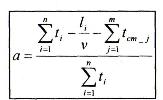 доля подъездных путей, занятых в производстве маневровых

работ, погрузки-выгрузки и других технологических

операций перевозочного процесса в общей сумме км-час

подъездных путей, выделенных для производства маневровых

работ, погрузки-выгрузки и других технологических

операций перевозочного процесса и отстоя вагонов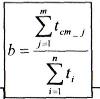 доля подъездных путей, занятых в отстое вагонов в общей

сумме км-час подъездных путей, выделенных для

производства маневровых работ, погрузки-выгрузки и

других технологических операций перевозочного процесса и

отстоя вагоновtitiобщее время нахождения i-гo вагона на подъездных путяхtст_jtст_jвремя отстоя j-го вагона на подъездных путяхliliдальность пробега вагона (по подачам)vvсредняя скорость движения локомотива при подаче-уборке

вагонов на подъездных путяхkkколичество условной технической единицы СЦБ и связиwwколичество технической единицы электроснабжения